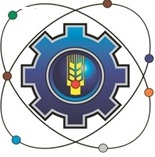 Министерство образования Московской областиГосударственное бюджетное профессиональное образовательное учреждение Московской области «Щелковский колледж»(ГБПОУ МО «Щелковский колледж»)ОСНОВНАЯ ОБРАЗОВАТЕЛЬНАЯ ПРОГРАММАподготовки специалистов среднего звена по специальности19.02.08 ТЕХНОЛОГИЯ МЯСА И МЯСНЫХ ПРОДУКТОВ                                  Форма обучения: очнаяКвалификация выпускника:техник-технологСодержаниеРАЗДЕЛ 1. ОБЩИЕ ПОЛОЖЕНИЯ1.1. Настоящая основная образовательная программа по специальности среднего профессионального образования разработана на основе федерального государственного образовательного стандарта среднего профессионального образования (ФГОС СПО) по специальности 19.02.08 Технология мяса и мясных продуктов (приказ Минобрнауки России 22 апреля 2014  года № 379, зарегистрирован Министерством юстиции Российской Федерации 31 июля 2014 г., регистрационный N 33389).ООП СПО определяет рекомендованный объем и содержание среднего профессионального образования по специальности 19.02.08 Технология мяса и мясных продуктов, планируемые результаты освоения образовательной программы, примерные условия образовательной деятельности.Образовательная программа, реализуемая на базе основного общего образования, разрабатывается образовательной организацией на основе требований федерального государственного образовательного стандарта среднего общего образования и ФГОС СПО с учетом получаемой специальности.1.2. Нормативные основания для разработки ООП:Федеральный закон от 29 декабря . № 273-ФЗ «Об образовании в Российской Федерации»;Приказ Минобрнауки России от 28 мая . № 594 «Об утверждении Порядка разработки примерных основных образовательных программ, проведения их экспертизы и ведения реестра примерных основных образовательных программ»;Приказ Минобрнауки России «Об утверждении федерального государственного образовательного стандарта среднего профессионального образования по специальности 19.02.08 Технология мяса и мясных продуктов (приказ Минобрнауки России 22 апреля 2014  года № 379, зарегистрирован Министерством юстиции Российской Федерации 31 июля 2014 г., регистрационный N 33389)Приказ Минобрнауки России от 14 июня . № 464 «Об утверждении Порядка организации и осуществления образовательной деятельности по образовательным программам среднего профессионального образования» (зарегистрирован Министерством юстиции Российской Федерации 30 июля ., регистрационный № 29200) (далее – Порядок организации образовательной деятельности);Приказ Минобрнауки России от 16 августа 2013 г. № 968 «Об утверждении Порядка проведения государственной итоговой аттестации по образовательным программам среднего профессионального образования» (зарегистрирован Министерством юстиции Российской Федерации 1 ноября 2013 г., регистрационный № 30306);Приказ Минобрнауки России от 18 апреля 2013 г. № 291 «Об утверждении Положения о практике обучающихся, осваивающих основные профессиональные образовательные программы среднего профессионального образования» (зарегистрирован Министерством юстиции Российской Федерации 14 июня 2013 г., регистрационный № 28785);Профессиональный стандарт «Специалист по технологии продуктов питания животного происхождения» (утвержден приказом Министерства труда и социальной защиты Российской Федерации от 30 августа 2019 г. N 602н, Регистрационный номер 1297. 1.3. Перечень сокращений, используемых в тексте ООП:ФГОС СПО – Федеральный государственный образовательный стандарт среднего профессионального образования;ПООП – примерная основная образовательная программа; МДК – междисциплинарный курс;ПМ – профессиональный модуль;ОК – общие компетенции;ПК – профессиональные компетенции;Цикл ОГСЭ - Общий гуманитарный и социально-экономический цикл;Цикл ЕН - Общий математический и естественно -научный цикл.РАЗДЕЛ 2. ОБЩАЯ ХАРАКТЕРИСТИКА ОБРАЗОВАТЕЛЬНОЙ ПРОГРАММЫ СРЕДНЕГО ПРОФЕССИОНАЛЬНОГО ОБРАЗОВАНИЯКвалификация, присваиваемая выпускникам образовательной программы: техник-технолог.Форма обучения: очная.Срок получения образования по образовательной программе, реализуемой на базе среднего общего образования в очной форме – 3 года 10 месяцев.Срок получения образования по образовательной программе в очно - заочной и заочной формах  обучения, вне зависимости от применяемых образовательных технологий, увеличивается  по сравнению со сроком получения образования в очной форме обучения:- не более чем на 1,5 года на базе основного общего образования; - не более чем на  1 год на базе среднего общего образования.Объем и сроки получения среднего профессионального образования на базе основного общего образования с одновременным получением среднего общего образования: 6642 часов.РАЗДЕЛ 3. ХАРАКТЕРИСТИКА ПРОФЕССИОНАЛЬНОЙ ДЕЯТЕЛЬНОСТИ ВЫПУСКНИКА3.1. Область профессиональной деятельности выпускников: организация и ведение технологических процессов производства мяса, мясных продуктов и пищевых товаров народного потребления из животного сырья.3.2. Объектами профессиональной деятельности выпускников являются:скот всех видов, птица и кролики;продукты убоя, в том числе мясное, кишечное, эндокринно-ферментное сырье, кровь, шкуры;сырье, основные и вспомогательные материалы для производства мяса и мясных продуктов и пищевых товаров народного потребления из животного сырья;готовая мясная продукция;пищевые товары народного потребления из животного сырья, в том числе продукты из крови, клей и желатин, яйцепродукты, сухие животные корма, пищевые топленые жиры и технический жир;технологии производства мяса, мясных продуктов и пищевых товаров народного потребления из животного сырья;технологическое оборудование для производства мяса, мясных продуктов, пищевых товаров народного потребления из животного сырья;процессы организации и управления производством мяса и мясных продуктов, пищевых товаров народного потребления из животного сырья;первичные трудовые коллективы.3.2. Соответствие профессиональных модулей присваиваемым квалификациям РАЗДЕЛ 4. ПЛАНИРУЕМЫЕ РЕЗУЛЬТАТЫ ОСВОЕНИЯ ОБРАЗОВАТЕЛЬНОЙ ПРОГРАММЫ И ИНДИКАТОРЫ ИХ ДОСТИЖЕНИЯ4.1. Общие компетенции4.2. Профессиональные компетенцииРАЗДЕЛ 5. СТРУКТУРА ОБРАЗОВАТЕЛЬНОЙ ПРОГРАММЫ 5.1. Учебный план  ПОЯСНИТЕЛЬНАЯ ЗАПИСКА К УЧЕБНОМУ ПЛАНУНастоящий учебный план программы подготовки специалистов среднего звена (далее - ППССЗ) ГБПОУ МО «Щелковский колледж» разработан на основе: Федерального закона от 29 декабря . № 273-ФЗ «Об образовании в Российской Федерации»;Приказа Минобрнауки России от 28 мая . № 594 «Об утверждении Порядка разработки примерных основных образовательных программ, проведения их экспертизы и ведения реестра примерных основных образовательных программ»;Приказа Минобрнауки России «Об утверждении федерального государственного образовательного стандарта среднего профессионального образования по специальности 19.02.08 Технология мяса и мясных продуктов (приказ Минобрнауки России 22 апреля 2014  года № 379, зарегистрирован Министерством юстиции Российской Федерации 31 июля 2014 г., регистрационный N 33389);Приказа Минобрнауки России от 14 июня . № 464 «Об утверждении Порядка организации и осуществления образовательной деятельности по образовательным программам среднего профессионального образования» (зарегистрирован Министерством юстиции Российской Федерации 30 июля ., регистрационный № 29200) (далее – Порядок организации образовательной деятельности);Приказ Минобрнауки России от 16 августа 2013 г. № 968 «Об утверждении Порядка проведения государственной итоговой аттестации по образовательным программам среднего профессионального образования» (зарегистрирован Министерством юстиции Российской Федерации 1 ноября 2013 г., регистрационный № 30306);Приказа Минобрнауки России от 18 апреля 2013 г. № 291 «Об утверждении Положения о практике обучающихся, осваивающих основные профессиональные образовательные программы среднего профессионального образования» (зарегистрирован Министерством юстиции Российской Федерации 14 июня 2013 г., регистрационный № 28785);Профессионального стандарта «Специалист по технологии продуктов питания животного происхождения» (утвержден приказом Министерства труда и социальной защиты Российской Федерации от 30 августа 2019 г. N 602н, Регистрационный номер 1297. 2. Начало учебных занятий – 1 сентября, окончание в соответствии с календарным учебным графиком.3. Максимальный объем аудиторной учебной нагрузки составляет 36 академических часов в неделю.4. На проведение учебных занятий и практик при освоении учебных циклов образовательной программы в очной форме обучения выделено не менее 70 процентов от объема учебных циклов образовательной программы.В учебные циклы включается промежуточная аттестация обучающихся, которая осуществляется в рамках освоения указанных циклов в соответствии с разработанными образовательной организацией фондами оценочных средств, позволяющими оценить достижения запланированных по отдельным дисциплинам, модулям и практикам результатов обучения.5. Обязательная часть общего гуманитарного и социально-экономического цикла образовательной программы предусматривает изучение следующих обязательных дисциплин: "Основы философии", "История",  "Иностранный язык в профессиональной деятельности", "Физическая культура", «Русский язык и культура  речи»,  «Деловое общение».Общий объем дисциплины "Физическая культура"  - 168 академических часов. Для обучающихся инвалидов и лиц с ограниченными возможностями здоровья образовательная организация устанавливает особый порядок освоения дисциплины "Физическая культура" с учетом состояния их здоровья.6. При формировании образовательной программы  включены адаптационные дисциплины, обеспечивающих коррекцию нарушений развития и социальную адаптацию обучающихся инвалидов и лиц с ограниченными возможностями здоровья: «Социальная адаптация и основы социально – правовых знаний» (48 часов), «Способы поиска работы, рекомендации по трудоустройству» (32 часа), «Основы предпринимательства, открытие собственного дела» (32часа).7. Освоение общепрофессионального цикла образовательной программы в очной форме обучения предусматривает изучение дисциплины "Безопасность жизнедеятельности" в объеме 68 академических часов, из них на освоение основ военной службы (для юношей) - 70 процентов от общего объема времени, отведенного на указанную дисциплину.Образовательной программой для подгрупп девушек предусмотрено использование 70 процентов от общего объема времени дисциплины "Безопасность жизнедеятельности", предусмотренного на изучение основ военной службы, на освоение основ медицинских знаний.8. Профессиональный цикл образовательной программы включает профессиональные модули, которые формируются в соответствии с основными видами деятельности, предусмотренными настоящим ФГОС СПО.В профессиональный цикл образовательной программы входят следующие виды практик: учебная практика и производственная практика.Учебная и производственная практики проводятся при освоении обучающимися профессиональных компетенций в рамках профессиональных модулей и реализовываются как в несколько периодов, так и рассредоточено, чередуясь с теоретическими занятиями в рамках профессиональных модулей.Часть профессионального цикла образовательной программы, выделяемого на проведение практик, определяется образовательной организацией в объеме не менее 25 процентов от профессионального цикла образовательной программы.9.    Дифференцированные  зачеты проводятся за счет часов, отведенных на изучение дисциплины и междисциплинарного курса.10.   Выполнение курсовых проектов (работ) является видом учебной работы по профессиональным модулям профессионального цикла: ПМ.03 «Производство колбасных изделий, копчёных изделий и полуфабрикатов» (30 часов), ПМ.04 «Организация работы структурного подразделения» (20часов), которые реализуются в пределах времени, отведенного на их изучение.11.   В период прохождения учебной практики, предусмотренной в рамках ПМ.05 Выполнение работ по одной или нескольким профессиям рабочих, должностям служащих, студенты осваивают рабочую профессию из Перечня профессий рабочих, должностей служащих, рекомендуемых к освоению в рамках основной профессиональной образовательной программы СПО: 15141 Обвальщик мяса.12.  Государственная итоговая аттестация проводится в форме защиты выпускной квалификационной работы (дипломная работа). РАЗДЕЛ 6.ОБОСНОВАНИЕ ВАРИАТИВНОЙ ЧАСТИ ОПОПВариативная часть ОПОП по специальности 19.02.08 Технология мяса и мясных продуктов составляет 1350 часов обязательной учебной нагрузки.Согласно ФГОС вариативную часть ОПОП распределили на:углубление содержания обязательной части ОПОП (увеличение объема учебных дисциплин и профессиональных модулей через введение дополнительных тем, и углубления уже имеющихся) в целях овладения обучающимися дополнительными требованиями к практическому опыту, умениям и знаниям:-  расширение знания обязательного общего гуманитарного и социально-экономического цикла ОПОП через введение  учебных дисциплин ОГСЭ. 05 «Русский язык и культура  речи» и ОГСЭ.06 «Деловое общение».на основании запроса работодателей -  на освоение профессии 15141 Обвальщик мяса, рекомендованной ФГОС СПО по специальности и на приобретение дополнительных профессиональных компетенций введен ПМ.05 Выполнение работ по профессии рабочих;Вариативная часть ОПОП СПО выполняет следующие функции:соответствие содержания ОПОП запросам регионального рынка труда, особенностям развития региона;соответствие ОПОП потребностям работодателей;соответствие ОПОП профессиональному стандарту «Специалист по технологии продуктов питания животного происхождения»;учѐт особенностей развития науки, техники, экономики, производственных технологий и социальной сферы.При формировании структуры и содержания вариативной части ОПОП использовались следующий метод:-сопоставление единиц ФГОС по специальности  19.02.08 Технология мяса и мясных продуктов и профессионального стандарта «Специалист по технологии продуктов питания животного происхождения».Для этого в профессиональном стандарте была проанализирована функциональная карта вида профессиональной деятельности и выбраны соответствующие направленности (профилю) программы трудовые функции, уровень квалификации которых не превышает возможности ОПОП по специальности. Правильность выбора уточнялась на основе требований к знаниям и умениям, определенным профессиональными стандартами для каждой трудовой функции.Для анализа из профессионального стандартов были выбраны те обобщенные трудовые функции (ОТФ) и трудовые функции (ТФ), которые соответствуют направленности (профилю) ОПОП по специальности и относятся к выбранному уровню квалификации.На основании сравнения были сделаны выводы о необходимости конкретизации, расширения и углубления знаний и умений, предусмотренных ФГОС.Сделанные выводы согласованы с работодателями.Существующие и прогнозируемые требования рынка труда  позволяют оценить требования к выпускникам по специальности 19.02.08 Технология мяса и мясных продуктов, необходимые для обеспечения их конкурентоспособности и возможностями продолжения образования.Распределение объема часов вариативной частимежду циклами ОПОП СПО ППССЗРАЗДЕЛ 7. УСЛОВИЯ РЕАЛИЗАЦИИ ОБРАЗОВАТЕЛЬНОЙ ПРОГРАММЫ7.1. Требования к материально-техническому оснащению образовательной программы7.1.1. Специальные помещения должны представлять собой учебные аудитории для проведения занятий всех видов, предусмотренных образовательной программой, в том числе групповых и индивидуальных консультаций, текущего контроля и промежуточной аттестации, а также помещения для самостоятельной работы, мастерские и лаборатории, оснащенные оборудованием, техническими средствами обучения и материалами, учитывающими требования международных стандартов.Перечень специальных помещений7.1.2 Требования к оснащению баз практикРеализация образовательной программы предполагает обязательную учебную и производственную практику.Учебная практика реализуется в мастерских профессиональной образовательной организации и требует наличия оборудования, инструментов, расходных материалов, обеспечивающих выполнение всех видов работ, определенных содержанием программ профессиональных модулей.7.2 Требования к кадровым условиям реализации образовательной программыРеализация образовательной программы обеспечивается педагогическими работниками образовательной организации, а также лицами, привлекаемыми к реализации образовательной программы на условиях гражданско-правового договора, в том числе из числа руководителей и работников организаций, направление деятельности которых соответствует области профессиональной деятельности 33 Сервис, оказание услуг населению (торговля, техническое обслуживание, ремонт, предоставление персональных услуг, услуги гостеприимства, общественное питание и пр.)  и имеющих стаж работы в данной профессиональной области не менее 3 лет.Квалификация педагогических работников образовательной организации отвечает квалификационным требованиям, указанным в профессиональном стандарте «Педагог профессионального обучения, профессионального образования и дополнительного профессионального образования», утвержденном приказом Министерства труда и социальной защиты Российской Федерации от 8 сентября 2015 г. № 608н.Педагогические работники, привлекаемые к реализации образовательной программы, должны получать дополнительное профессиональное образование по программам повышения квалификации, в том числе в форме стажировки в организациях, направление деятельности которых соответствует области профессиональной деятельности 33 Сервис, оказание услуг населению (торговля, техническое обслуживание, ремонт, предоставление персональных услуг, услуги гостеприимства, общественное питание и пр.), не реже 1 раза в 3 года с учетом расширения спектра профессиональных компетенций.Доля педагогических работников (в приведенных к целочисленным значениям ставок), обеспечивающих освоение обучающимися профессиональных модулей, имеющих опыт деятельности не менее 3 лет в организациях, направление деятельности которых соответствует области профессиональной деятельности 33 Сервис, оказание услуг населению (торговля, техническое обслуживание, ремонт, предоставление персональных услуг, услуги гостеприимства, общественное питание и пр.), в общем числе педагогических работников, реализующих образовательную программу, должна быть не менее 25 процентов.7.3. Примерные расчеты нормативных затрат оказания государственных услуг по реализации образовательной программыРасчеты нормативных затрат оказания государственных услуг по реализации образовательной программы осуществляется в соответствии с Методикой определения нормативных затрат на оказание государственных услуг по реализации образовательных программ среднего профессионального образования по профессиям (специальностям) и укрупненным группам профессий (специальностей), утвержденной Минобрнауки России 27 ноября 2015 г. № АП-114/18вн.Нормативные затраты на оказание государственных услуг в сфере образования по реализации образовательной программы включают в себя затраты на оплату труда преподавателей и мастеров производственного обучения с учетом обеспечения уровня средней заработной платы педагогических работников за выполняемую ими учебную (преподавательскую) работу и другую работу в соответствии с Указом Президента Российской Федерации от 7 мая 2012 г. № 597 «О мероприятиях по реализации государственной социальной политики».7.4	Учебно-методическое и информационное обеспечение учебного процессаОсновная профессиональная образовательная программа обеспечивается учебно- методической документацией и учебно-методическими комплексами по всем учебным дисциплинам и профессиональным модулям.Внеаудиторная работа обучающихся сопровождается методическим обеспечением и обоснованием времени, затрачиваемого на ее выполнение. Во всех учебно-методических комплексах, существуют разделы, содержащие рекомендации для организации самостоятельной работы студентов.Реализация основной профессиональной образовательной программы обеспечивается доступом каждого обучающегося к базам данных и библиотечным фондам, сформированным по полному перечню дисциплин. Во время самостоятельной подготовки обучающиеся обеспечиваются доступом к сети Интернет.Каждый обучающийся по основной профессиональной образовательной программе обеспечен не менее чем одним учебным печатным или электронным изданием по каждой дисциплине профессионального цикла и одним учебно-методическим печатным или электронным изданием по каждому междисциплинарному курсу, входящему в образовательную программу.Библиотечный фонд укомплектован печатными и электронными изданиями основной и дополнительной учебной литературы по дисциплинам базовой части всех циклов, изданной за последние 5 лет.Фонд дополнительной литературы помимо учебной включает официальные справочно-библиографические и периодические издания в расчете 1-2 экземпляра на каждые 100 обучающихся.Обеспечен доступ к библиотечным фондам, которые включают следующие ведущие отечественные журналы: «Пищевая и перерабатывающая промышленность», «Пищевая промышленность», «Хранение и переработка сельскохозяйственного сырья», «Стандарты качества», «Сертификация», «Стандарты и мониторинг», «Мясная индустрия», «Молочное и мясное скотоводство», «Животноводство России», «Птицеводство», «Кролиководство», «Свиноводство», «Коневодство», «Экономика сельскохозяйственных и перерабатывающих предприятий», «Менеджмент в России и за рубежом», «Маркетинг в России и за рубежом», и «Экономика, труд и управление в сельском хозяйстве».8.	НОРМАТИВНО-МЕТОДИЧЕСКОЕ ОБЕСПЕЧЕНИЕ СИСТЕМЫ ОЦЕНКИ КАЧЕСТВА ОСВОЕНИЯ ПССЗ по специальности 19.02.08 Технология мяса и мясных продуктовВ соответствии с ФГОС СПО по специальности 19.02.08 Технология мяса и мясных продуктов оценка качества освоения обучающимися основных образовательных программ включает текущий контроль успеваемости, промежуточную и государственную итоговую аттестацию обучающихся.Нормативно-методическое обеспечение текущего контроля успеваемости и промежуточной аттестации обучающихся по ОПОП СПО 19.02.08 Технология мяса и мясных продуктов осуществляется в соответствии с Положением о текущей и промежуточной аттестации обучающихся ГБПОУ МО «Щелковский колледж».8.1	Фонды оценочных средств для проведения текущего контроля успеваемости и промежуточной аттестации по специальности 19.02.08 Технология мяса и мясных продуктовВ соответствии с требованиями ФГОС СПО для аттестации обучающихся на соответствие их персональных достижений поэтапным требованиям ППССЗ по специальности 19.02.08 Технология мяса и мясных продуктов созданы следующие фонды оценочных средств, для проведения текущего контроля успеваемости и промежуточной аттестации:1.	Методические	рекомендации	для	преподавателей	по	разработке системы оценочных средств и технологий для проведения текущего контроля успеваемости по дисциплинам и профессиональным модулям ОПОП СПО (заданий для контрольных работ, вопросов для коллоквиумов, тематики докладов, рефератов и т.п.).2.	Методические	рекомендации	для	преподавателей	по	разработке системы оценочных средств и технологий для проведения промежуточной аттестации по дисциплинам (профессиональным модулям) ОПОП СПО (в форме зачетов, дифференцированных зачетов, экзаменов, комплексных экзаменов, курсовых работ и т.п.) и практикам.3. Методические рекомендации по выполнению выпускной квалификационной работы4.Методические рекомендации по выполнению курсового проекта5.	Вопросы и задания для контрольных работ по дисциплинам учебного плана.6.	Темы рефератов по дисциплинам учебного плана.7.	Вопросы и задания к зачетам, дифференцированным зачетам и экзаменам по дисциплинам учебного плана.8.	Контрольные тесты по дисциплинам учебного плана.Перечисленные фонды оценочных средств приводятся в рабочих программах и  контрольно –оценочных средствах  учебных дисциплин и профессиональных модулей.8.2	Государственная итоговая аттестация выпускниковГосударственная итоговая аттестация выпускника среднего профессионального образования является обязательной и осуществляется после освоения образовательной программы в полном объеме.Государственная итоговая государственная аттестация включает защиту выпускной квалификационной работы.В состав государственной экзаменационной комиссии (ГЭК) вводятся представители работодателя.Выпускная квалификационная работа (ВКР) - это выпускное исследование студента, призванное проявить его способность к самостоятельному использованию комплекса знаний и практических навыков, полученных в течение всего курса обучения в техникуме с целью получения квалификации техник - технолог. В силу этого к оформлению выпускной квалификационной работы предъявляются определенные требования.СОГЛАСОВАНОПредставитель  работодателя:_________________________наименование предприятия____________________________подпись               ФИО«____»_____________20___ г.УТВЕРЖДАЮДиректор _______________ (Ф.В.Бубич)   подпись                            «____»____________ 20_____ г.Раздел 1. Общие положения……………………………………………………………4Раздел 2. Общая характеристика образовательной программы среднего профессионального образования………………………………………………………….5Раздел 3. Характеристика профессиональной деятельности выпускника …….6Раздел 4. Планируемые результаты освоения образовательной программы ….74.1. Общие компетенции …………………………………………………………………4.2. Профессиональные компетенции …………………………………………………...Раздел 5. Структура образовательной программы ……………………875.1. Учебный план для специальности ……………………………………..5.2. Календарный учебный график специальности………………………..Раздел 6. Обоснование вариативной части образовательной программы94Раздел 7. Условия реализации  образовательной программы ………1017.1. Требования к материально-техническому оснащению образовательной программы …………………………………………………………………………………7.2. Требования к кадровым условиям реализации образовательной программы ……7.3. Примерные расчеты нормативных затрат оказания государственных услуг по реализации образовательной программы ……………………………………………Наименование основных видов деятельностиНаименование профессиональных модулейКвалификация«Специалист по поварскомуи кондитерскому делу»Приемка, убой и первичная переработка скота, птицы и кроликовПриемка, убой и первичная переработка скота, птицы и кроликовОсваиваетсяОбработка продуктов убояОбработка продуктов убояОсваиваетсяПроизводство колбасных изделий, копченых изделий и полуфабрикатовПроизводство колбасных изделий, копченых изделий и полуфабрикатовОсваиваетсяОрганизация работы структурного подразделенияОрганизация работы структурного подразделенияОсваиваетсяВыполнение работ по одной или нескольким профессиям рабочих, должностям служащихВыполнение работ по одной или нескольким профессиям рабочих, должностям служащих (15141 Обвальщик мяса)ОсваиваетсяКод компетенцииФормулировка компетенцииЗнания,      умения ОК 01Понимать сущность и социальную значимость своей будущей профессии, проявлять к ней устойчивый интерес.Умения: описывать значимость своей профессииПрезентовать структуру профессиональной деятельности по профессии (специальности)Знания: сущность гражданско-патриотической позицииОбщечеловеческие ценностиПравила поведения в ходе выполнения профессиональной деятельностиОК 02Организовывать собственную деятельность, определять методы и способы выполнения профессиональных задач, оценивать их эффективность и качество.Умения: распознавать задачу и/или проблему в профессиональном и/или социальном контексте; анализировать задачу и/или проблему и выделять её составные части; определять этапы решения задачи; выявлять и эффективно искать информацию, необходимую для решения задачи и/или проблемы;составлять план действия; определять необходимые ресурсы;владеть актуальными методами работы в профессиональной и смежных сферах; реализовать составленный план; оценивать результат и последствия своих действий (самостоятельно или с помощью наставника).ОК 02Организовывать собственную деятельность, определять методы и способы выполнения профессиональных задач, оценивать их эффективность и качество.Знания: актуальный профессиональный и социальный контекст, в котором приходится работать и жить; основные источники информации и ресурсы для решения задач и проблем в профессиональном и/или социальном контексте;алгоритмы выполнения работ в профессиональной и смежных областях; методы работы в профессиональной и смежных сферах; структура плана для решения задач; порядок оценки результатов решения задач профессиональной деятельности.ОК 03Решать проблемы, оценивать риски и принимать решения в нестандартных ситуациях Умения:-формирования положительного эмоционального фона,
–самостоятельно генерировать идеи, т.е. изобретать способ действия, привлекая знания из различных областей,
–развития нестандартного, творческого мышления,
–видеть нестандартные ситуации, как в текстовом, так и в графическом формате,
–быстро реагировать в нестандартной ситуации,
ОК 04Осуществлять поиск, анализ и оценку информации, необходимой для постановки и решения профессиональных задач, профессионального и личностного развития.Умения: определять актуальность нормативно-правовой документации в профессиональной деятельности; выстраивать траектории профессионального и личностного развитияОК 04Осуществлять поиск, анализ и оценку информации, необходимой для постановки и решения профессиональных задач, профессионального и личностного развития.Знания: содержание актуальной нормативно-правовой документации; современная научная и профессиональная терминология; возможные траектории профессионального развития и самообразованияОК 05Использовать информационно-коммуникационные технологии для совершенствования профессиональной деятельности..Умения: применять средства информационных технологий для решения профессиональных задач; использовать современное программное обеспечениеОК 05Использовать информационно-коммуникационные технологии для совершенствования профессиональной деятельности..Знания: современные средства и устройства информатизации; порядок их применения и программное обеспечение в профессиональной деятельностиОК 06Работать в коллективе и команде, обеспечивать ее сплочение, эффективно общаться с коллегами, руководством, потребителямиУмения: организовывать работу коллектива и команды; взаимодействовать с коллегами, руководством, клиентамиЗнания: психология коллектива; психология личности; основы проектной деятельностиУмения: излагать свои мысли на государственном языке; оформлять документыЗнания: особенности социального и культурного контекста; правила оформления документов.ОК 07Ставить цели, мотивировать деятельность подчиненных, организовывать и контролировать их работу с принятием на себя ответственности за результат выполнения заданий.Умения: организовывать работу коллектива и команды; взаимодействовать с коллегами, руководством, клиентамиЗнания: психология коллектива; психология личности; основы проектной деятельностиУмения: излагать свои мысли на государственном языке; оформлять документыЗнания: особенности социального и культурного контекста; правила оформления документов.ОК 08Самостоятельно определять задачи профессионального и личностного развития, заниматься самообразованием, осознанно планировать повышение квалификации.Умения: определять актуальность нормативно-правовой документации в профессиональной деятельности; выстраивать траектории профессионального и личностного развитияОК 08Самостоятельно определять задачи профессионального и личностного развития, заниматься самообразованием, осознанно планировать повышение квалификации.Знания: содержание актуальной нормативно-правовой документации; современная научная и профессиональная терминология; возможные траектории профессионального развития и самообразованияОК 09Быть готовым к смене технологий в профессиональной деятельностиУмения: применять средства информационных технологий для решения профессиональных задач; использовать современное программное обеспечениеОК 09Быть готовым к смене технологий в профессиональной деятельностиЗнания: современные средства и устройства информатизации; порядок их применения и программное обеспечение в профессиональной деятельностиОК 09Быть готовым к смене технологий в профессиональной деятельностиЗнания: правила построения простых и сложных предложений на профессиональные темы; основные общеупотребительные глаголы (бытовая и профессиональная лексика); лексический минимум, относящийся к описанию предметов, средств и процессов профессиональной деятельности; особенности произношения; правила чтения текстов профессиональной направленностиОсновные видыдеятельностиКод и наименованиекомпетенцииПоказатели освоения компетенцииПМ.01.Приемка, убой и первичная переработка скота, птицы и кроликов ПК 1.1. Проводить приемку всех видов скота, птицы и кроликов.ПК 1.2. Производить убой скота, птицы и кроликов.ПК 1.3. Вести процесс первичной переработки скота, птицы и кроликов.ПК 1.4. Обеспечивать работу технологического оборудования первичного цеха и птицецехаВ результате изучения профессионального модуля обучающийся должен:иметь практический опыт:приемки скота, птицы и кроликов;первичной переработки скота, птицы и кроликов;размещения мяса в камерах холодильника;эксплуатации и технического обслуживания технологического оборудования по первичной переработке скота, птицы и кроликов;уметь:определять упитанность скота, категорию птицы и кроликов;контролировать подготовку и передачу скота, птицы и кроликов в цеха переработки;вести процессы первичной переработки крупного и мелкого рогатого скота, свиней, сухопутной и водоплавающей птицы, кроликов;вести учет сырья и продуктов переработки;проводить технологические расчеты по процессам разделки туш, переработки птицы и кроликов;оценивать качество вырабатываемого мяса, его категории;контролировать выход мяса и расход энергоресурсов;выбирать необходимые способы холодильной обработки;контролировать режимы холодильной обработки;обеспечивать рациональное использование камер холодильника;определять глубину автолиза мяса при обработке холодом;определять естественную убыль мяса при холодильной обработке;выбирать и обеспечивать оптимальные режимы работы технологического оборудования по первичной переработке скота, птицы и кроликов;знать:требования действующих стандартов на перерабатываемый скот, птицу и кроликов;порядок приема скота, птицы, кроликов;порядок расчета со сдатчиками;режимы и последовательность первичной переработки скота, птицы и кроликов;методику технологических расчетов по процессам разделки туш, переработки птицы и кроликов;режимы холодильной обработки мяса, птицы и кроликов;назначение, устройство и принципы действия оборудования по первичной переработке скота, птицы и кроликов;требования охраны труда и правила техники безопасности при приеме, убое и первичной переработке скота, птицы и кроликовПМ.02Обработка продуктов убояПК 2.1. Контролировать качество сырья и полуфабрикатов.ПК 2.2. Вести технологический процесс обработки продуктов убоя (по видам).ПК 2.3. Обеспечивать работу технологического оборудования в цехах мясожирового корпуса результате изучения профессионального модуля обучающийся должен:иметь практический опыт:обработки субпродуктов, кишечного сырья, щетины, пуха и пера;ведения технологического процесса производства продуктов из крови, пищевых топленых жиров, сухих животных кормов и технического жира;эксплуатации и технического обслуживания технологического оборудования;уметь:вести контроль технологических процессов обработки продуктов убоя;проводить технологические расчеты по обработке субпродуктов, кишечного сырья, щетины, пуха, пера и производству продуктов из них;проводить технологические расчеты по производству продуктов из крови, пищевых топленных жиров, сухих животных кормов и технического жира;контролировать правильность выполнения технологических операций при производстве продуктов из крови, пищевых топленых жиров, сухих животных кормов и технического жира;обеспечивать режим работы оборудования по производству продуктов из крови, пищевых топленых жиров, сухих животных кормов и технического жира;контролировать эффективное использование технологического оборудования по производству продуктов из крови, пищевых топленых жиров, сухих животных кормов и технического жира;знать:методику технологических расчетов по обработке продуктов убоя;режимы обработки продуктов убоя;режимы производства продуктов из крови, пищевых топленых жиров, сухих животных кормов и технического жира;методику технологических расчетов производства продуктов из крови, пищевых топленых жиров, сухих животных кормов и технического жира;устройство, назначение и принципы действия технологического оборудования мясожирового корпуса;требования охраны труда и правила техники безопасности при обработке продуктов убояПМ.03Производство колбасных изделий, копченых изделий и полуфабрикатовПК 3.1. Контролировать качество сырья, вспомогательных материалов, полуфабрикатов и готовой продукции при производстве колбасных и копченых изделий.ПК 3.2. Вести технологический процесс производства колбасных изделий.ПК 3.3. Вести технологический процесс производства копченых изделий и полуфабрикатов.ПК 3.4. Обеспечивать работу технологического оборудования для производства колбасных изделий, копченых изделий и полуфабрикатовиметь практический опыт:производства колбасных изделий;производства копченых изделий и полуфабрикатов;эксплуатации технологического оборудования колбасного цеха;уметь:осуществлять входной контроль сырья и вспомогательных материалов, направленных на производство колбасных изделий, копченых изделий и полуфабрикатов;распределять в зависимости от качества поступающее сырье на производство соответствующих групп изделий;вести технологические операции процесса производства колбасных изделий:подготовки и посола сырья, приготовления фарша, подготовки оболочки и формовки, термической обработки;вести технологические операции процесса производства копченых изделий и полуфабрикатов:подготовки и посола сырья, механической и термической обработки;производить контроль качества готовой продукции;готовить колбасные и копченые изделия к реализации;выполнять технологические расчеты производства колбасных, копченых изделий и полуфабрикатов изделий;выявлять брак, допущенный при производстве колбасных, копченых изделий и полуфабрикатов изделий;определять и устранять причины брака, разрабатывать мероприятия по предупреждению брака;устанавливать и обеспечивать режим работы оборудования по производству колбасных изделий, копченых изделий и полуфабрикатов;знать:требования к качеству сырья и вспомогательных материалов при производстве колбасных изделий;требования действующих стандартов к качеству колбасных изделий, копченых изделий и полуфабрикатов;режимы технологических процессов производства колбасных изделий, копченых изделий и полуфабрикатов;изменения составных частей мяса, его свойств при посоле, копчении, тепловой обработке;причины возникновения брака;методику технологических расчетов производства колбасных изделий, копченых изделий и полуфабрикатов;назначение, устройство и принципы действия технологического оборудования по производству колбасных изделий, копченых изделий и полуфабрикатов;требования охраны труда и правила техники безопасности колбасного производстваПМ.04Организация работы структурного подразделенияПК 4.1. Участвовать в планировании основных показателей производства.ПК 4.2. Планировать выполнение работ исполнителями.ПК 4.3. Организовывать работу трудового коллектива.ПК 4.4. Контролировать ход и оценивать результаты выполнения работ исполнителями.ПК 4.5. Вести утвержденную учетно-отчетную документациюиметь практический опыт:планирования работы структурного подразделения;оценки эффективности деятельности структурного подразделения организации;принятия управленческих решений;уметь:рассчитывать выход продукции в ассортименте;вести табель учета рабочего времени работников;рассчитывать заработную плату;рассчитывать экономические показатели структурного подразделения организации;организовать работу коллектива исполнителей;оформлять документы на различные операции с сырьем, полуфабрикатами и готовой продукцией;знать:методику расчета выхода продукции;порядок оформления табеля учета рабочего времени;методику расчета заработной платы;структуру издержек производства и пути снижения затрат;методики расчета экономических показателей;основные приемы организации работы исполнителей;формы документов, порядок их заполненияПМ.05Выполнение работ по одной или нескольким профессиям рабочих, должностям служащихПК.1.3 Вести процесс первичной переработки скота, птицы и кроликовПК 2.1Контролировать качество сырья и полуфабрикатов иметь практический опыт:приемки и первичной переработки скота, птицы и кроликов;размещения мяса в камерах холодильника;эксплуатации и технического обслуживания технологического оборудования по первичной переработке скота, птицы и кроликов.уметь:определять упитанность скота, категорииптицы и кроликов;контролировать подготовку и передачу скота, птицы и кроликов в цеха переработки;вести процессы первичной переработки крупного и мелкого рогатого скота, свиней,сухопутной и водоплавающей птицы, кроликов;вести учет сырья и продуктов переработки;проводить технологические расчеты по процессам разделки туш, переработки птицы и кроликов;оценивать качество вырабатываемого мяса, его категории;контролировать выход мяса и расход энергоресурсов;выбирать необходимые способы холодильной обработки;контролировать режимы холодильной обработки;обеспечивать рациональное использование камер холодильника;определять глубину автолиза мяса при обработке холодом;определять естественную убыль мяса при холодильной обработке;выбирать и обеспечивать оптимальные режимы работы технологическогооборудования по первичной переработке скота, птицы и кроликов;знать:требования действующих стандартов на перерабатываемый скот, птицу и кроликов;порядок приема скота, птицы, кроликов;порядок расчета со сдатчиками;режимы и последовательность первичной переработки скота, птицы и кроликов;методику технологических расчетов по процессам разделки туш, переработки птицы и кроликов;режимы холодильной обработки мяса, птицы и кроликов;назначение, устройство и принципы действия оборудования по первичной переработке скота, птицы и кроликов;требования охраны труда и правила техники безопасности при приеме, убое и первичной переработке скота, птицы и кроликов;ИндексНаименованиеОбъем образовательной программы в академических часахОбъем образовательной программы в академических часахОбъем образовательной программы в академических часахОбъем образовательной программы в академических часахОбъем образовательной программы в академических часахОбъем образовательной программы в академических часахКурс изученияИндексНаименованиеМаксимальная нагузкаРабота обучающихся во взаимодействии с преподавателемРабота обучающихся во взаимодействии с преподавателемРабота обучающихся во взаимодействии с преподавателемРабота обучающихся во взаимодействии с преподавателемСамостоятельная работаКурс изученияИндексНаименованиеМаксимальная нагузкаЗанятия по дисциплинам и МДКЗанятия по дисциплинам и МДКЗанятия по дисциплинам и МДКПрактикиСамостоятельная работаКурс изученияИндексНаименованиеМаксимальная нагузкаВсего по УД/МДКв том числе лабораторные и практические занятияв том числе курсовой проект (работа)ПрактикиСамостоятельная работаКурс изучения123456789ОУД. 00Общеобразовательный учебный цикл2 106  14045577021ОУД. 00Обязательные учебные предметыОУД. 01Русский язык107  78  20  29  ОУД .02Литература166  117  20  49  ОУД. 03Иностранный язык166  117  117  49  ОУД. 04Математика224  156  80  68  ОУД. 05История166  117  49  ОУД .06Физическая культура234  117  109  117  ОУД. 07Основы безопасности жизнедеятельности97  70  8  27  ОУД. 08Астрономия48  32  16  ОУД. 00Учебные предметы по выбору из обязательных предметных областейОУД. 08Естествознание529  353  100  176  Физика97  65  36  32  Химия216  144  40  72  Биология216  144  24  72  ОУД. 09Обществознание 162  108  54  ОУД .10Информатика150  100  80  50  ОУД. 00Дополнительные дисциплины по выбору обучающихсяОУД .11Эффективное поведение на рынке труда/Психология57  392318Обязательная часть циклов ОПОП453630241644501512ОГСЭ.00Общий гуманитарный и социально-экономический цикл780521364259ОГСЭ.01 Основы философии6448816ОГСЭ.02 История6448816ОГСЭ.03 Иностранный язык18416816816ОГСЭ.04 Физическая культура336168160168ОГСЭ.05Русский язык и культура  речи60412019ОГСЭ.06Деловое общение724824ЕН.00Математический и общий естественнонаучный цикл33622466112ЕН.01Математика604020ЕН.02Экологические основы природопользования513417ЕН.03Химия2251506675П.00Профессиональный цикл342022791214501141ОП.00Общепрофессиональные дисциплины1359906456453ОП.01Инженерная графика75503025ОП.02Техническая механика60  40  20  20  ОП.03Электротехника и электронная техника60  40  20  20  ОП.04Микробиология, санитария и гигиена в пищевом производстве60  40  20  20  ОП.05Анатомия и физиология сельскохозяйственных животных273  182  80  91  ОП.06Биохимия и микробиология мяса и мясных продуктов90  60  30  30  ОП.07Автоматизация технологических процессов144  96  58  48  ОП.08Информационные технологии в профессиональной деятельности72  48  24  24  ОП.09Метрология и стандартизация99  66  40  33  ОП.10Правовые основы профессиональной деятельности102  68  24  34  ОП.11Основы экономики, менеджмента и маркетинга63  42  16  21  ОП.12Охрана труда63  42  14  21  ОП.13Безопасность жизнедеятельности102  68  48  34  ОП.14Способы поиска работы, рекомендации по трудоустройству, планирование карьеры48  32  16  16  ОП.15Основы предпринимательства, открытие собственного дела48  32  16  16  ПМ.00Профессиональные модули20611373758688ПМ.01Приёмка, убой и первичная переработка скота, птицы и кроликов357  237  100  120  МДК.01.01Технология первичной переработки скота, птицы и кроликов357  237  100  72120  УП.01Учебная практикаПМ.02Обработка продуктов убоя204  136  70  МДК.02.01Технология обработки продуктов убоя204  136  70  УП.02Учебная практика72ПМ.03Производство колбасных изделий, копчёных изделий и полуфабрикатов1 107  738  446  30  МДК.03.01Технология производства колбасных изделий345  230  100  МДК.03.02Технология производства копчёных изделий и полуфабрикатов762  508  346  30  ПП.03Производственная практика (по профилю специальности)576ПМ.04Организация работы структурного подразделения168  112  66  2056МДК.04.01Управление структурным подразделением организации168  112  66  2056ПП.04Производственная практика (по профилю и специальности)72ПМ.05Выполнение работ по одной или нескольким профессиям рабочих, должностям служащих225  150  76  75МДК.05.01Технология обвалки мяса225  150  76  10875УП.05Учебная практикаИтого:664244282201502214ПДП.Производственная практика (преддипломная)ГИА.00Государственная (итоговая) аттестация1.1. Выпускная квалификационная работа (дипломный проект)ГИА.01Подготовка  выпускной квалификационной работы  с 18.05 по 14.06 ГИА.02Защита выпускной квалификационной работы   с  15.06   по   28.06     № п/пНаименование циклов и разделов ФГОСВариативная частьУч. план ОбоснованиеОГСЭ.00Общий гуманитарный и социально-экономический цикл-8989Расширение знания обязательного общего гуманитарного и социально-экономического цикла ОПОП через введение  учебных дисциплин ОГСЭ. 05 «Русский язык и культура  речи» и ОГСЭ.06 «Деловое общение»ОГСЭ.05Русский язык и культура речи-4141ОГСЭ.06Деловое общение-4848ОП.00Общепрофессиональные дисциплины628278906Увеличение объема учебных дисциплин через введение дополнительных тем.Введение новых дисциплин ОП.14 и ОП 15ПМ.00Профессиональные модули8405331373Увеличение объема профессиональных модулей.Введение профессионального модуля  ПМ.05 Выполнение работ по профессии «15141 Обвальщик мяса», рекомендованной ФГОС СПО по специальности ВСЕГО900Кабинеты:1русского языка и литературы2математики3физики4химии5информатики6Социально-экономических дисциплин7Иностранного языка8Информационных технологий в профессиональной деятельности9Экологических основ природопользования10Инженерной графики11Технической механики12Технология мяса и мясных продуктов13Технологического оборудования для производства мяса , мясных продуктов и пищевых товаров народного потребления из животного сырья14Безопасности жизнедеятельности и охраны трудаЛаборатории:1Химии2Мясного и животного сырья и продукции3Электротехники и электронной техники4Автоматизации технологических процессов5Метрологии и стандартизациибМикробиологии, санитарии и гигиеныСпортивный комплекс:1Спортивный зал2Открытый стадион широкого профиля 3Место для стрельбыЗалы:1Библиотека, читальный зал с выходом в Интернет2Актовый зал